Resoluciones #095 - #134Resoluciones #095 - #134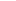 